Class Notes / PowerPoint Presentation / Textbook NotesClass Notes / PowerPoint Presentation / Textbook NotesESSENTIAL QUESTIONWHAT IS GOVERNMENT & WHAT IS IT’S PURPOSE?ObjectivesDefine government and the basic powers every government holds.Describe the four defining characteristics of a state.Identify four theories that attempt to explain the origin of the state.Understand the purpose of government in the United States and other countries. Key Termsgovernment the institution through which a society makes and enforces public policiespublic policiesall the things a government decides to dolegislative powerthe power to make lawsexecutive power the power to enforce and administer lawsjudicial powerthe power to interpret lawsdictatorshipa government in which all power rests with an individual or small groupdemocracya government in which supreme authority rests with the peoplestatea body of people, living in a defined territory, with a government that can make and enforce law without the consent of any higher authoritysovereignto have supreme and absolute power within a territorydivine rightthe theory that governments gain their authority from the will of GodIntroductionWhat is government and what is its purpose?Basic Types of GovernmentThe 4 Characteristics of a State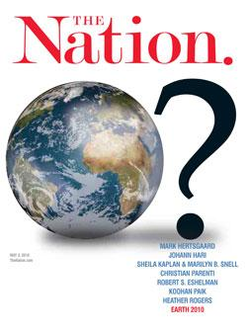 Population 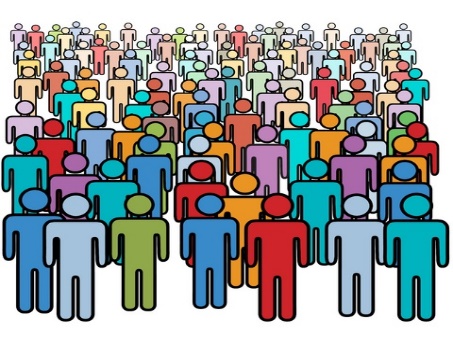 Territory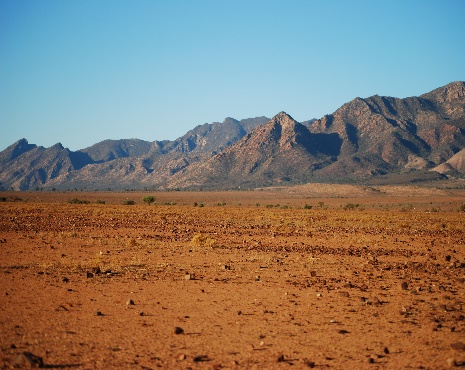 Sovereignty 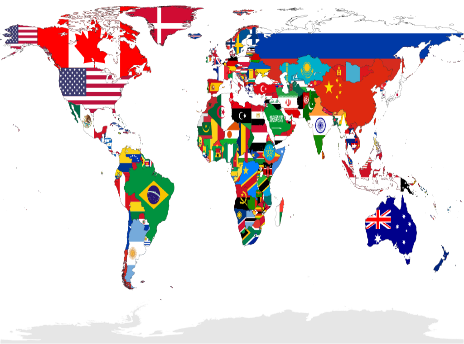 Government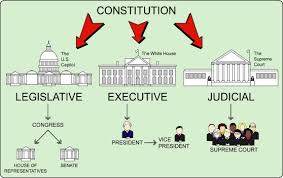 4 Theories for the Origins of the State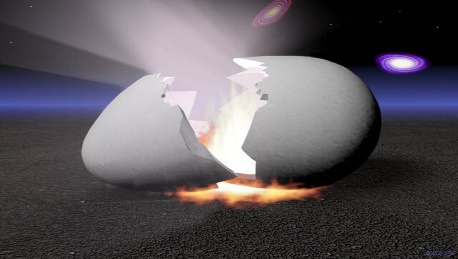 The Force Theory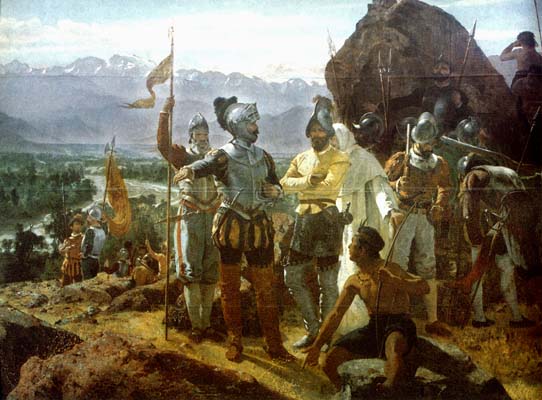 Evolutionary Theory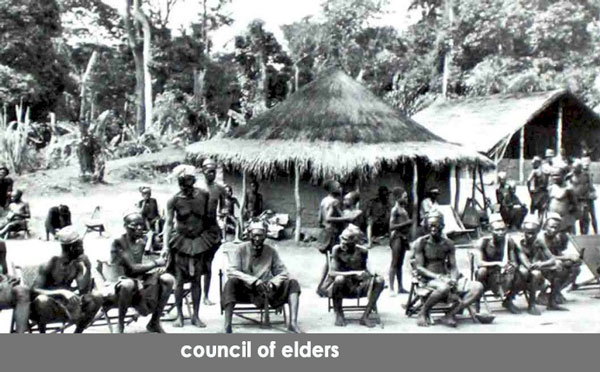 Divine Right Theory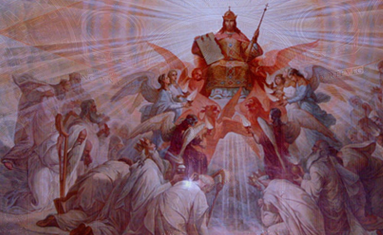 Social Contract Theory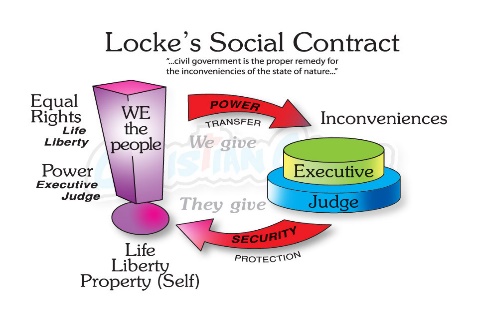 The Purpose of GovernmentCHECKPOINTS!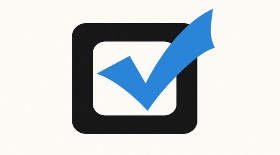 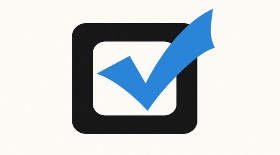 1). What is the purpose of government?  Explain in your own words.2). Is government necessary? Why or why not?3). Provide an historical example for each of the 4 Theories of the Origin of the State that best illustrates each theory.EVOLUTIONARY THEORYFORCE THEORYDIVINE RIGHT THEORYSOCIAL CONTRACT THEORY